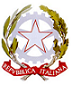 							Alla  Dirigente Prof.ssa Gaia Gentili
RICHIESTA TABLET IN COMODATO D’USO GRATUITO TEMPORANEO - DIDATTICA A DISTANZA -AUTODICHIARAZIONE ex ARTT. 46 E 47 D.P.R. N. 445/2000Io sottoscritto/a _______________________________________________ , nato/a il ____ / ____ /_______ a ____________________________________ (___), residente in _____________________________ (___),via ______________________________N°_____ e domiciliato in _____________________________ (___),  Tel: ___________________________________email: _____________________________________ genitore dei seguenti alunni presso il Vostro Istituto:Alunno/a ____________________________  classe  ___ sez.___ indirizzo/corso______________________,Alunno/a ____________________________  classe  ___ sez.___ indirizzo/corso______________________,Alunno/a ____________________________  classe  ___ sez.___ indirizzo/corso______________________,in qualità di genitore del nucleo familiare composto da n___ componenti.CHIEDOdi poter fruire dall’ISC Cupra Marittima e Ripatransone del dispositivo digitale in comodato d'uso gratuito per l’A.S. 2019/2020, di cui alla comunicazione prot. N._____________ del_______________________A tal fine, consapevole delle responsabilità penali in caso di dichiarazione falsa, ai sensi dell'art. 76 del D.P.R. n. 445/2000,DICHIARO -di rientrare nelle casistiche previste nel D.L. 18/17-03-2020- di essere in possesso e di avere a disposizione nella propria abitazione di n. ___PC e n.___ TABLET;  - di essere stato/non essere stato in passato possessore di un PC o un Tablet;- di possedere/non possedere connessione domestica tramite ADSL/Fibra ottica o tramite rete cellulare;- di essere/non essere in grado o di avere/non avere un componente familiare capace di utilizzare uno strumento informatico; -di impegnarsi a far rispettare le seguenti regole di utilizzo del dispositivo digitale:lo studente può utilizzare il dispositivo durante le ore di lezione e, al di fuori, esclusivamente per usi e scopi didattici, secondo le indicazioni dei vigenti regolamenti e stabilite dai docenti;è vietato l’utilizzo dell’apparecchio per qualunque altra attività non autorizzata dai docenti;lo studente non può effettuare download di proprietà, gratuiti e a pagamento senza apposita autorizzazione da parte del docente;è vietato effettuare qualsiasi modifica non autorizzata, che potrebbe interferire generando incompatibilità con i dispositivi utilizzati e condivisi dal gruppo classe;lo studente deve provvedere a mantenere in efficienza il dispositivo per l’uso didattico;la responsabilità di eventuali danni al dispositivo, durante il periodo di concessione, è in capo al richiedente;- di aver preso visione dell’INFORMATIVA AI SENSI DELL’ART.13 GDPR 2016/679 RELATIVA AL TRATTAMENTO DEI DATI PERSONALI presente sul sito web istituzionale;- di impegnarsi a restituire lo strumento informatico al termine delle attività didattiche, presso la Sede Centrale e a rimborsare la scuola per l’intero valore di acquisto qualora lo stesso risulti inservibile in tutto o in parte in caso di danneggiamento dovuto ad incauto utilizzo e/o conservazione.MI IMPEGNO, inoltre, a comunicare tempestivamente agli Uffici di Segreteria ogni variazione inerente i dati sopra indicati. Dichiaro di voler ricevere, in caso di accoglimento della presente richiesta, il dispositivo digitale presso il seguente indirizzo________________________________________________________________________________________________Luogo e data, _______________________________ 				Firma dei genitori o di chi ne fa le veci      						____________________________________________         ___________________________________________La presente richiesta deve essere  inviata, compilata in ogni sua parte e con allegato copia del documento di identità  di entrambi i genitori(uno in caso di famiglia monoparentale), all’email della scuola apic804003@istruzione.it  entro lunedì 20.04.2020.Per problematiche e comunicazioni rivolgersi agli Uffici di Segreteria dal lunedì al sabato dalle ore 8.00 alle ore 14.00.Ulteriori informazioni saranno pubblicate sul sito web istituzionale.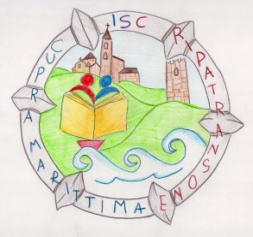 Istituto Scolastico ComprensivoCUPRA MARITTIMA e RIPATRANSONE (AP)Scuola dell’infanzia, primaria e secondaria 1° gradoCossignano – Cupra Marittima – Massignano – Montefiore dell’Aso - RipatransoneC.F. 82005290448 – Tel. 0735/9234 e Fax 0735/99112 -  APIC804003 -e mail: apic804003@istruzione.it -  Pec: apic804003@pec.istruzione.it –Sito web: www.iccupra-ripatransone.edu.it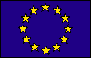 “in osservanza delle disposizioni sulla responsabilità genitoriale di cui agli artt. 316, 337 ter e 337 quater del codice civile, che richiedono il consenso di entrambi i genitori”L’apposizione di unica firma equivale a dichiarazione di accetazione dell’altro o di famiglia  monoparentale